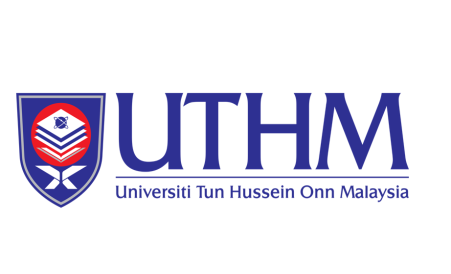    PROJECT LEADERS   Type Of Grant                 : ___________________________________________   Project Leader	              : ___________________________________________   Faculty / Center		:  __________________________________________   Vot No.      		:  __________________________________________   Project Duration             : ____________________ until ___________________Pers. UPS/PPBORANG PENYERAHAN KERTAS KERJA, LAPORAN DAN PENERBITAN-PENERBITAN KEPADA PERPUSTAKAAN UTHM.Maklumat peserta.1. Nama :__________________________________________________________________2. Fakulti/Jabatan:___________________________________________________________3. Tajuk Seminar/Kursus/Bengkel/Persidangan/Simposium :     _______________________________________________________________________            _______________________________________________________________________      4. Tajuk bahan yang diperolehi : i.______________________________________________________________________           ii.______________________________________________________________________          iii.______________________________________________________________________       5. Tarikh Seminar/Kursus/Bengkel/Persidangan/Simposium :_________________________ 6. Tempat :________________________________________________________________……………………………Tandatangan dan tarikh.Pengesahan Perpustakaan.Adalah dengan ini disahkan bahawa ……………………………………………………………telah menyerahkan kertas kerja, laporan dan penerbitan-penerbitan yang telah dihadiri kepada Perpustakaan UTHM.       ………………………….. Tandatangan Nama Pegawai dan cop rasmi.*  Tuntutan perjalanan tidak  disahkan sekiranya borang ini tidak diserahkan kepada Unit Perolehan, Perpustakaan UTHM.LAMPIRAN A - ORICCMenghadiri Persidangan, Seminar Dan Lawatan 
Rasmi Ke Luar NegeriNama Persidangan/Seminar/Lawatan Rasmi/Kursus: …………………………….................………………………………………………………………………………………………………..Tujuan:……………………………………………………………………………..........................Tempat hendak diadakan:…………………………………………………………………………Tempoh:……………………………………………………………………………………………(i)	Bilangan Peserta dan Nama …………………………………………….….................Ketua, jika bilangannya       ..……………………………………………......................Lebih daripada seorang        ….…………………………………………….................Keterangan-keterangan Peserta :Nama						Pangkat……………………………………		…………………………………….……………………………………		…………………………………….……………………………………		…………………………………….Sebutkan sama ada pegawai-pegawai    	 …………………………………...Kedutaan Malaysia di negeri tempat       	………………………………….....Persidangan/seminar lawatan rasmi         	………………………………….....Itu diadakan akan menyertai persidangan 	……………………………….........Itu. Sekiranya menyertai, nyatakan          	…………………………….…........Mengapa kehadiran pegawai-pegawai      	……………………….………........Daripada negeri itu diperlukan:              	 ………………………….…………Kerap Persidangan/Seminar/Lawatan Rasmi :             …………………………………….. …………………………………….Perbelanjaan ditanggung oleh : …………………………………………………………………. ..                 …………………………………………………………………………………………………………..Faedahnya kepada negara : ………………………………………………………………………..……………………………………………………………………………………………………….……………………….……………………………………………………………………………………..Kelulusan Kementerian Dalam …………………………………………………………………..Negeri dan Kementerian Luar ……………………………………………………………………(Jika Persidangan/Seminar/Lawatan Rasmi itu diadakan di negara Israel)Saya mengesahkan bahawa maklumat-maklumat di atas adalah benar.Tarikh : ……………………….			…...…………………………………….							Tandatangan				         (Nama Pegawai :………...…………………)				          (Jawatan : ………………………………….)Ulasan Timbalan Naib Canselor (Penyelidikan & Inovasi) : ………………..................………………………....…………………………………………………………………………………………....……………...……………………………………………………………………………………………………………………………………………………………………………………..Tarikh : ………………………		       		    ……………………………….......						                  Tandatangan Tim. Naib Canselor          (Penyelidikan & Inovasi)Ulasan Pegawai Pengawal : ……………………………………………………….....................………………………………………………………………………………………………………...……………………………………………………………………………………………………….Tarikh : ………………………		       		 ……………………………….......						           Tandatangan Pegawai PengawalBerapa kali pegawai tersebut di perenggan e(ii) telah menghadiri Persidangan/Seminar/Lawatan Rasmi di Luar Negeri :Tahun ini (                         ) 		………………………… kaliTujuan : …………………………………………………………………….Tempat : ……………………………………………………………………Tempoh : …………………………………………………………………...Tujuan : …………………………………………………………………….Tempat : ……………………………………………………………………Tempoh : …………………………………………………………………...1 tahun sebelum (                         ) 		………………………… kaliTujuan : …………………………………………………………………….Tempat : ……………………………………………………………………Tempoh : …………………………………………………………………...Tujuan : …………………………………………………………………….Tempat : ……………………………………………………………………Tempoh:…………………………………………………………………..2 tahun sebelum (                    ) 	               ……………………………… kaliTujuan : …………………………………………………………………….Tempat : ……………………………………………………………………Tempoh : …………………………………………………………………...Tujuan : …………………………………………………………………….Tempat : ……………………………………………………………………Tempoh : …………………………………………………………………...APPLICATION FORM FOR INTERNATIONAL SEMINARS / CONFERENCESPayment Methods                Invoice                           Telegraphic TransferBeneficiary NameBeneficiary AddressBank NameBank AddressAccount NumberSwift CodePART  C : EXPENSES ESTIMATION (Fill By Applicant)*please check at Lampiran B     i)    Registration Fee		:	______________________     ii)    Flight Ticket                          :             ______________________     iii)   Travel Expenses           	:	______________________     iv)   Hotel /day    		:   	______________________                                      v)    Meal /day                    	:	______________________                                                 vi)   Others		              :	______________________TOTAL                                :            ** Applicants should take into account the costs associated with organizational collaboration activity ( industry/ Research Institutes/ universities)PART F :  REMARKS BY THE DEPUTY DEAN / HEAD OF DEPARTMENT (R & D) FACULTY     Tick (  ) at correc t box :     1.    Paper presented appropriate to the field of research :                                      Yes                                      No      2.  Level conference organizer based authentication:              (Circle the number on the scale below)                           Very low           low              average             high	   very high     Comments                  _________________________________________________________________________________                  _________________________________________________________________________________                                                                                               Signature and stamp  :  __________________________                                                                                               Date                           :  __________________________                                                                     PART G :  SUPPORT BY DEAN / DIRECTOR FACULTY      Tick (  ) in the box :                                      Recommended                                      Not Recommended    Comment                  _________________________________________________________________________________                  _________________________________________________________________________________
                                                                                               Signature and stamp  :  __________________________                                                                                               Date                            :  __________________________                                                                     PART H : APPROVAL BY ORICC DEAN (R & D)      Tick (  ) in the box :                                      Approved                                      Not Approved      Comment                  _________________________________________________________________________________                  _________________________________________________________________________________                                                                                               Signature and stamp  :  __________________________                                                                                               Date                           :  __________________________                                                                     